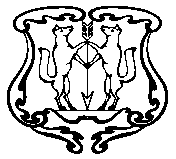 АДМИНИСТРАЦИЯ ГОРОДА ЕНИСЕЙСКАКрасноярского краяПОСТАНОВЛЕНИЕВ соответствии с требованиями Градостроительного кодекса РФ, Федеральным Законом от 27.07.2010 г. № 210–ФЗ «Об организации предоставления государственных и муниципальных услуг», постановлением Правительства РФ от 16.05.2011 №373 «О разработке и утверждении административных регламентов исполнения государственных функций и административных регламентов предоставления государственных услуг», постановлением администрации города Енисейска от 22.07.2010 г. №186-п «Об утверждении Порядка разработки и принятия административных регламентов», руководствуясь ст. 5.1, 8, 39, 43 Устава города Енисейска, ПОСТАНОВЛЯЮ: 1. Внести изменения в административный регламент предоставления муниципальной услуги по подготовке и выдаче разрешений на ввод объектов в эксплуатацию, утвержденный постановлением администрации города от 30.05.16 г. № 95-п: 1.1. Пункт 1.2 изложить в следующей редакции: «1.2. Муниципальная услуга предоставляется застройщику - физическому или юридическому лицу, обеспечивающему на принадлежащем ему земельном участке или на земельном участке иного правообладателя (которому при осуществлении бюджетных инвестиций в объекты капитального строительства государственной (муниципальной) собственности органы государственной власти (государственные органы), Государственная корпорация по атомной энергии "Росатом", Государственная корпорация по космической деятельности "Роскосмос", органы управления государственными внебюджетными фондами или органы местного самоуправления передали в случаях, установленных бюджетным законодательством Российской Федерации, на основании соглашений свои полномочия государственного (муниципального) заказчика) строительство, реконструкцию, капитальный ремонт, снос объектов капитального строительства, а также выполнение инженерных изысканий, подготовку проектной документации для их строительства, реконструкции, капитального ремонта. Застройщик вправе передать свои функции, предусмотренные законодательством о градостроительной деятельности, техническому заказчику».1.2. В абзаце 5 пункта 2.5, абзацах 4-6 пункта 3.3.2 слова «10 дней» не читать, читать: «7 рабочих дней».1.3. Абзац 8 пункта 2.6. – исключить.В абзаце 11 пункта 2.6. изменить документ-основание предоставления муниципальной услуги, читать: «Положение об отделе строительства и архитектуры администрации города Енисейска, утвержденное постановлением администрации города № 237-п от 16.11.2017 г.».1.4. Подпункт ж) пункта 2.7. – исключить.Подпункты з), и), к) пункта 2.7. изложить в следующей редакции: «з) правоустанавливающие документы на земельный участок, в том числе соглашение об установлении сервитута, решение об установлении публичного сервитута;и) градостроительный план земельного участка, представленный для получения разрешения на строительство, или в случае строительства, реконструкции линейного объекта проект планировки территории и проект межевания территории (за исключением случаев, при которых для строительства, реконструкции линейного объекта не требуется подготовка документации по планировке территории), проект планировки территории в случае выдачи разрешения на ввод в эксплуатацию линейного объекта, для размещения которого не требуется образование земельного участка;к) технический план объекта капитального строительства, подготовленный в соответствии с Федеральным законом от 13 июля 2015 года № 218-ФЗ "О государственной регистрации недвижимости".1.5. Подпункт 3) пункта 2.7.1. -  исключить.В подпунктах 2, 4, 6 пункта 2.7.1. после слов «на основании договора» дополнить словами: «строительного подряда».В подпункте 4) пункта 2.7.1. слово «документ» заменить на слово «акт».В подпункте 4) пункта 2.7.1. слова «за исключением случаев осуществления строительства, реконструкции объектов индивидуального жилищного строительства» - исключить.1.6. Абзацы 2, 3 пункта 2.9. изложить в следующей редакции: «- отсутствие документов, предусмотренных пунктами 2.7, 2.7.1 регламента;- несоответствие объекта капитального строительства требованиям к строительству, реконструкции объекта капитального строительства, установленным на дату выдачи представленного для получения разрешения на строительство градостроительного плана земельного участка, или в случае строительства, реконструкции, капитального ремонта линейного объекта требованиям проекта планировки территории и проекта межевания территории (за исключением случаев, при которых для строительства, реконструкции линейного объекта не требуется подготовка документации по планировке территории), требованиям, установленным проектом планировки территории, в случае выдачи разрешения на ввод в эксплуатацию линейного объекта, для размещения которого не требуется образование земельного участка.»В абзаце 6 пункта 2.9. слова «за исключением объектов индивидуального жилищного строительства» - исключить.Абзац 7 пункта 2.9 дополнить: «(Действие данного абзаца распространяется до 01.01.2019г.)»Дополнить пункт 2.9. абзацем 8 следующего содержания: «- несоответствие объекта капитального строительства разрешенному использованию земельного участка и (или) ограничениям, установленным в соответствии с земельным и иным законодательством Российской Федерации на дату выдачи разрешения на ввод объекта в эксплуатацию, за исключением случаев, если указанные ограничения предусмотрены решением об установлении или изменении зоны с особыми условиями использования территории, принятым в случаях, предусмотренных пунктом 9 части 7 статьи 51 ГрК РФ, и строящийся, реконструируемый объект капитального строительства, в связи с размещением которого установлена или изменена зона с особыми условиями использования территории, не введен в эксплуатацию.Дополнить пункт 2.9. абзацем 9 следующего содержания: «- невыполнение застройщиком требований, предусмотренных частью 18 статьи 51 ГрК РФ».Дополнить пункт 2.9. абзацем 10 следующего содержания: «Неполучение (несвоевременное получение) документов, не может являться основанием для отказа в выдаче разрешения на ввод объекта в эксплуатацию.».1.7. Абзац 2 пункта 3.3.2. изложить в следующей редакции: «В случае, если при строительстве, реконструкции объекта капитального строительства осуществляется государственный строительный надзор в соответствии с частью 1 статьи 54 Гр РФ, осмотр такого объекта органом, выдавшим разрешение на строительство, не проводится.».2. Контроль над выполнением настоящего постановления оставляю за собой.3. Постановление подлежит публикации в газете «Енисейск-Плюс» и размещению на официальном интернет – портале органов местного самоуправления г. Енисейска www.eniseysk.com. 4. Постановление вступает в силу в день, следующий за днем официального опубликования. Исполняющий обязанности главы города 								В.В. Никольский«12» ноября 2018 г.                         г. Енисейск                                      № 250-п«12» ноября 2018 г.                         г. Енисейск                                      № 250-п«12» ноября 2018 г.                         г. Енисейск                                      № 250-пО внесении изменений в административный регламентО внесении изменений в административный регламент